HUBUNGAN PRESTASI BELAJAR PENDIDIKAN AGAMA ISLAM (PAI) DENGAN AKHLAK SISWA(Studi di SMA.Negeri 1 Bojonegara Kab.Serang)SKRIPSIDiajukan Sebagai Salah Satu Syarat Untuk Memperoleh Gelar Sarjana Pendidikan Agama Islam (S.Pd) Pada Fakultas Tarbiyah dan Keguruan Jurusan Pendidikan Agama Islam Universitas Islam Negeri “Sultan Maulana Hasanuddin” Banten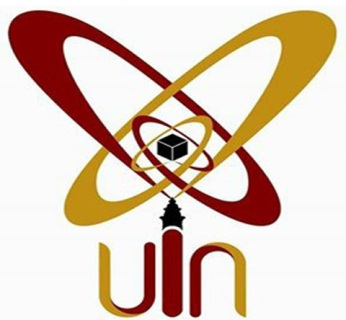 Oleh :YENI YUSNIANIM: 132101759FAKULTAS TARBIYAH DAN KEGURUANUNIVERSITAS ISLAM NEGERI“SULTAN MAULANA HASANUDDIN” BANTEN2017 M/1439 H